Publicado en Ciudad de Mexico  el 23/03/2017 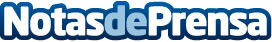 Más de diez años de entretenimiento sin violenciaKW cesa sus emisiones por cable tras cumplir un hito televisivo y buscará nuevas y más eficaces opciones tecnológicas
Datos de contacto:PabloNota de prensa publicada en: https://www.notasdeprensa.es/mas-de-diez-anos-de-entretenimiento-sin Categorias: Internacional Comunicación Televisión y Radio Recursos humanos http://www.notasdeprensa.es